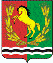 АДМИНИСТРАЦИЯМУНИЦИПАЛЬНОГО ОБРАЗОВАНИЯ РЯЗАНОВСКИЙ СЕЛЬСОВЕТ
АСЕКЕЕВСКОГО РАЙОНА ОРЕНБУРГСКОЙ ОБЛАСТИПОСТАНОВЛЕНИЕ =====================================================================25.06.2018                                       с. Рязановка                                         № 14-пОб изменении (о присвоении, уточнении) адреса земельного участка, находящегося в собственности Белянцева А.Н.В связи с проведенной инвентаризацией и изменением адресов объектов, расположенных на улице  Кинельская в  с. Рязановка Асекеевского района Оренбургской области:Уточнить адрес земельного участка находящегося в собственности Белянцева Анатолия Никитовича на основании Свидетельства на право собственности на землю РФ-ХХХIV  56-05-15 № 0075410 от 02 августа 1999 года, регистрационная запись № 313 от 28 июля 1999 года.Местоположение: Асекеевский район, Рязановская сельская администрация, с. Рязановка, ул. Центральная, 32, на обл. Оренбургская, р-н Асекеевский, с. Рязановка, ул. Кинельская, дом  54 (пятьдесят четыре).Постановление вступает в силу после его подписания.Глава муниципального образования                                              А.В. БрусиловРазослано: прокурору района, Администрации района, в дело.